ESCUELA NUESTRA SEÑORA DEL VALLE 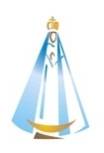 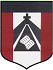 ¡Hola queridos chicos , querida familia! Llegamos juntos al final de este año aprendiendo desde casa, compartiendo  tantos desafíos y  acompanándonos dando lo mejor de nosotros mismos. Deseo Felicitarlos por el compromiso y disposición en cada tramo de este proceso, y agradecerles el entusiasmo , apoyo incondicional de la familia y sus aportes enriquecedores ante cada propuesta.¡ Lo hicieron de maravilla! “ADVIENTO : Tiempo de preparar el corazón “Ahora llega un tiempo de descanso y vacaciones !! y también , lo más importante: un tiempo de Celebrar  el cumpleaños de Jesús!! Muchas veces,los preparativos para las fiestas y las urgencias de los cierres de fin de año, dejan en un segundo plano el verdadero sentido de la Navidad. Por eso los invito  a trabajar en preparar este espíritu en el pesebre del  corazón. Cada 25 de diciembre, los cristianos celebramos el nacimiento de Jesús: es la Navidad.Para hacerlo, muchas comunidades cristianas realizan el pesebre viviente, o las figuras del pesebre decorando el hogar, una representación que viene de tiempos muy  antiguos. A través del pesebre, participamos y revivimos esa Nochebuena, para que Dios, hecho niño,  alegre nuestras vidas. El nacimento de Jesús, significó una Buena Noticia. Dios, hecho hombre, llega al mundo para traernos alegría, paz , esperanza  y transformar los corazones de todas las personas. Celebrar la llegada de Jesús es tan importante que la Iglesia nos regala un tiempo especial para hacerlo bien. Este tiempo se llama ADVIENTO. Es el período de cuatro semanas en el que la Iglesia se prepara para el nacimiento de Jesús.  En el tiempo de Adviento ,  la Iglesia se pone en marcha para acoger la LUZ que llega. No te duermas !! es tiempo de despertarse y vigilar, porque está muy cerca, es tiempo de cambiar, de convertirse, de estar alegres en la esperanza y de disponerse a acoger como María. Cada domingo recibimos una LUZ para la semana  y, como las agujas del reloj, avanzaremos hacia la Navidad, para encontrarnos con un niño que cambiará nuestra historia y nuestro tiempo. Hay un antes y un después de Cristo en la historia, que haya también en nuestra vida un antes y un después de Cristo. Ajustemos nuestra alma, sincronicemos el reloj de nuestra vida con el pálpito del Dios de la VIDA.  El Señor nos dice que viene a nuestro encuentro, que viene para quedarse con nosotros. ¿Qué hay que hacer en este tiempo?Estar atentos al Señor que viene.Preparar nuestra casa, nuestra alma, para acoger al que llega.Vivir con esperanza.Expresar la alegría y el gozo por el nacimiento de Jesús.Ser testigos de la alegría del Amor de Dios.Así como cuando en la familia preparamos y decoramos el hogar para un cumpleaños, también los invito a decorar el hogar y preparar el corazón, con un signo que expresa el espìritu de este tiempo antes de la Navidad: “La corona de adviento” , es un signo que acompaña la espera del nacimiento de Jesús. Las cuatro velas te ayudan a contar las semanas que faltan y a preparar el corazón. Ahora..... ¡¡ Manos a la obra !!Les propongo armar su Corona de Adviento, con los elementos que tengan en casa,(un plato o bandeja, velas del color que tengan, cintas, ramitas de algún pino o árbol cercano, o guirnaldas de navidad, etc) y luego  pueden ponerla en ese rinconcito especial del hogar, que para las celebraciones de este año utilizaron como “altar”. Pueden  también escribir en alguna tarjeta decorada un mensaje que exprese cómo nos preparamos para recibir a Jesús en nuestra familia, cómo se prepara nuestro corazón o algo que deseamos agradecer como familia. Mientras realizan esta actividad pueden ecuchar  villancicos navideños:  https://youtu.be/ChlAuS44xUs  Para inspirarlos en la preparación de la Corona de Adviento, pueden mirar el video que encontrarán en el siguiente el siguiente enlace: https://youtu.be/v4CgU0tn_fI               En Navidad celebramos que nace Jesús y que Dios está con nosotros. El salvador es una Luz que nos ilumina y nos trae mucha alegría.Con este espíritu les deseo una  ¡¡¡FELIZ Y BENDECIDA NAVIDAD !!!Y.... ¡¡¡FELICES VACACIONES !!!Les envío TODO mi cariño !! Seño Andre.